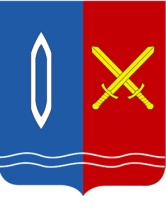 ПРИКАЗОтдела образования администрации г. ТейковоИвановской  областиот  04.03.2019 г.  № 73 Об итогах ведомственного контроля МБОУ СШ № 10 по вопросу  «Подготовка к государственной итоговой аттестации                         выпускников 9, 11 (12) классов» В  соответствии с планом работы Отдела образования администрации г. Тейково  на 2019 год в феврале проводился ведомственный контроль  МБОУ СШ № 10 по вопросу «Подготовка к государственной итоговой аттестации                         выпускников 9, 11 (12) классов». 	На основании справки о результатах проверки общеобразовательного учреждения МБОУ СШ № 10  П Р И К А З Ы В А Ю:1. Утвердить итоги ведомственного контроля общеобразовательного учреждения МБОУ СШ № 10 по вопросу  «Подготовка к государственной итоговой аттестации  выпускников 9, 11 (12) классов» (справка прилагается).2. Руководителю общеобразовательного учреждения МБОУ СШ № 10 (Кузьмина С.Е.):  2.1. Принять к сведению информацию, указанную в справке по итогам проверки «Подготовка к государственной итоговой аттестации  выпускников 9, 11 (12) классов».  2.2. Устранить недостатки, указанные в справке. 2.3. Взять на особый контроль организацию и подготовку к государственной итоговой аттестации в 2019 году выпускников 9, 11 классов. 3. Контроль исполнения приказа возложить на главного специалиста Отдела образования  Камаеву Т.В.Начальник Отдела образования администрации  г. Тейково                                                     А.Н. Соловьёва